Ansökan om föreningsintyg – ytterligare vapen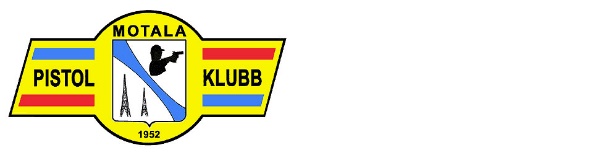 Denna blankett fylls i och mailas till ordf@motalapk.se eller lämnas till styrelsemedlem för behandling.Namn: _____________________________	Personnummer: _____________-_______Adress:_____________________________	Postnummer & Ort: ___________________ Telefon:___________________ 		E-post:_____________________________Medlem sedan: ______________________ (om du inte vet säkert, lämna tomt)Vapnets fabrikat: _________________	Modell: ________________	Kaliber: __________Piplängd: _________________	Vilken gren och vapengrupp ska du använda vapnet i? __________________________________Har du idag något vapen som klassar in i denna gren och vapengrupp? ______________Om "Ja", varför behöver du ytterligare ett? ____________________________________________Hur många pistoler/revolvrar har du idag för målskjutning inom Sv Pistolskytteförbundet och Sv Skyttesportförbundet? __________________________________Antal dokumenterade tränings-/tävlingstillfällen senaste 6 månaderna, totalt: _____________________,med vapen nr 	1: ___________	2: ___________	3: ___________	4: ___________		5: ___________	6: ___________	7: ___________	8: ___________		9: ___________	10: ___________Guldserier (på tävling eller styrkt av annan medlem):Nr	Resultat	Datum	Styrkt av	Snabbserie	Datum	Styrkt av1				12				23				3Har du tagit ansvar för de uppgifter som du haft senaste året (enl. 6b och 6d i policyn), gräsklippning, skjutledarskap? _____Ge exempel på 2 av föreningens aktiviteter (enl.6c i policyn) och vilket datum dessa genomfördes, som du bidragit till senaste 12 månaderna t ex. arbetsdagar, städning lufthallen, tävlingsfunktionär etc.: ______________________________________________________________________________________Är logg över aktiviteten minst senaste 6 månaderna bifogad (enl.6a och 6e i policyn)? ____________Härmed intygas på heder och samvete att ovanstående uppgifter är korrekta och sanna:_________-______-_____		___________________________________Datum					Namnteckning